海南职业技术学院艺术设计专业（室内设计方向）人才培养方案一、专业名称与专业代码1．专业名称：艺术设计（室内设计方向）2．专业代码：650101二、入学要求1．普通高中毕业生2．中等职业学校毕业生3．同等学历者三、基本修业年限1．学制3年，修业年限3-5年2．学历：大学专科四、职业面向五、培养目标及培养规格（一）培养目标本专业培养思想政治坚定、德技并修、全面发展、应扎实掌握艺术设计专业基本知识、基本理论和基本技能，具有一定的设计艺术素养与设计鉴赏能力、适应室内设计公司、软装设计公司、家具定制公司、建筑装饰工程公司、房地产公司、设计院等企事业单位的生产、管理、服务岗位需要。能从事方案设计、图纸绘制和施工管理等工作。具有基本的室内设计理论、施工图绘制及施工现场管理等专业技术理论知识和实践能力，具有良好职业道德和职业生涯发展基础，在德、智、体、美等方面全面发展的高素质技能型专门人才。（二）服务面向各岗位所需要的职业能力和支撑这些能力的专业知识表（三）人才培养规格 1.素质要求2.知识要求 3.能力要求六、课程设置课程结构（二）核心课程简介学时安排八、教学进程总体安排（一）.专业教学进程计划表(见附表31)（二）.教学时间分配表（三）.教学实施安排（四）.集中实践实习的组织与管理（五）第二课堂的组织与管理第二课堂是高职院校最具活力、最具特色的一项工作,也是培养大学生人文素养的有效途径之一。为有效地开展学院第二课堂活动，在学校学生处、团委的指导下，由学工办、教研室共同组织开展新老生学习与生活交流、大学生辩论赛、校运动会、专业类专题讲座、举办技能大赛等活动。通过开展大学生第二课堂活动，丰富学生的精神生活，促进学生健康成长，开发学生的潜能，更重要的是增强了学生的工作能力，培养学生多方面素质。九、教学要求（一）专业教学团队实施“企业全程介入、工学深度融合”人才培养模式，需要组建一支高水平的专业教学团队。既要求专职教师具有较强的实践操作水平、丰富的实训实习指导经验和较高的理论水平，满足一体化教学需要；更需要一批来自生产一线，具有丰富生产实践经验，掌握先进生产技术和生产设备使用技术的行业企业专家、技术骨干和能工巧匠，确保课程工学结合和顶岗实训实习等实践教学活动的顺利开展，实现专业人才培养目标。建议按照师生比1:18，专兼职教师比大于1：1，双师素质教师100%的比例配备教学团队，具体要求见图表所示。  艺术设计专业（室内方向）专任教师队伍配备艺术设计专业（室内方向）兼职教师配备要求（二）教学设施1、专业现有校内专业机房、专业制图室、专业画室等，确保学生校内专业基础课程与专业课程实验实训项目的开展。现有校内建设实验实训室一览表2、实习实训基地、合作企业、工学结合要求本专业制订了完备实习实训制度，有专人负责，选用高素质指导教师实行校企双方共同管理、指导、考核，实现了学校、企业、学生的三赢，通过几年的努力，已与多家企业签订了«校外实习基地协议书»，使本专业拥有满足的实习实训教学要求的稳定基地，充分满足学生实习、实践教学需要。（三）教材及图书、数字化（网络）资料等学习资源室内设计专业是一门综合性较强的专业，集多门学科于一体，比较注重设计、美感、文化、工程、生态等综合学科。该专业所选核心课程教材基本为高职高专规划教材，适合学生学习使用。学生课外学习各在学校图书馆或登陆室内设计联盟、中国设计网,建筑ABBS等室内设计专业网站或艺术设计公众号进行自主学习。在本专业课程教学中，根据各门课程的特点，鼓励教师和学生积极应用信息技术；个别课程全程使用多媒体自制课件，利用网络资源搜集案例；在案例教学中采集音像资料，给学生提供真实、有效的职业场景，提高了学生的职场认知，同时活跃了课堂气氛，还保证了高质量完成教学效果。此外，课程资源上传职教云平台，提高教学信息化，方便学生随时随地打开课程网站进行自主学习。利用已建的课程网络平台与学生开展互动，及时得到反馈，促进了教学改革。（四）教学方法 1.改革创新实践教学模式，企业项目载体支撑(1）倡导“导教相融，学做合一”教学模式改革艺术设计专业实施“导教相融，学做合一”教学模式改革，倡导“引导式”的课程教学方法。按教、学、做、练一体的教学理念，要求教师采用基于业务流程的任务驱动教学与案例式启发教学，并在教学中实现 “模拟与真实”、“简单与复杂”的结合。核心课程大都选用来自企业的真实业务或产品、案例开展教学，在任务实施过程中进行技能训练、核心能力培养。在授课过程中必须实行引导式教学，循序渐进，通过简单项目实践，再进行复杂项目的实施；通过简单案例的剖析，进而能让学生进行复杂流程的诊断；通过单一技能训练，进而能让学生进行综合技能的操练。教学过程中注意内容的重复、技能训练的重复，以达到“熟能生巧”的效果，逐步实现从教师讲授为主，到教师进行引导、学生自主学习的过渡。教学设计中体现以学为主的理念，强调教师的引导者身份。(2）企业项目支撑：任务驱动、案例分析等多种教学模式和方法。针对任务驱动式的课程教学，专业教师积极探索与实施学做融合的一体化教学与模块化教学。根据职业能力培养要求，密切联系企业实际发展情况，将学习领域课程的教学内容设计成具体技能的训练任务，达到职业意识与职业技能的综合培养。课程教学内容是与专业密切联系的企业的真实项目或任务。在实际教学过程中，专业核心课程引入了校企合作项目以支撑教学改革的实施，同时也将企业岗位要求融入到课程教学中，深化了课程教学内容。专业与海南维意定制公司等企业开展了课程教学方面的合作，共同实施了《家具与陈设》、《居室空间设计》等课程任务驱动、案例分析等多种教学模式。2.改革教学方法手段，提高课堂教学效果本专业的任课老师积极进行教学方法改革的研究与探索，大胆突破传统的教学模式，突出学生在课程教学中的中心地位，以能力为目标、以方法为导向，重视学习的过程，集多种现代教学法的优势为一体。采取了案例教学法、任务驱动教学法、团队合作法、启发引导法、分组讨论法、头脑风暴法、小组作业法、角色扮演法等教学方法，使用了小组互动式教学、多媒体课件教学、启发交互式教学、网络教学、社会活动、企业实训、企业参观等教学手段。以学生为中心，针对学生特点授课，开展参与式、互动式教学；对不同形式课程能采用不同形式的教学方法；积极推进教学方法和手段改革，全面推广多媒体教学，且运用得当，效果明显，积极运用网络教学。通过多种教学方法的运用，吸引了更多学生的主动参与，活跃课堂气氛，取得了较好的教学效果。3.教学组织模式(1）合作学习与自主学习相结合要求学生自主组成团队，在课程的教学全过程中自主合作、交换信息、群体设计课程作品、组织课堂活动、共建和分享成果。合作学习除了学生与学生的合作之外，还包括师生合作。课程全过程始终保持师生共同策划、讨论，获得解决问题的成功感。(2）结合任务模块，采用多元化教学方法，培养学生的团队合作精神在学生完成各课程教学任务的过程中，突出学生的的中心角色，鼓励学生积极参与活动，强调活动成员之间的协作、发挥各自所长共同完成任务，培养学生的自主学习能力、职业岗位迁移能力和拓展能力。(3）教学手段多样化在课堂教学方面讨论式、模拟式、案例式等教学法综合利用使学生的自主性和自助性加强，师生间和学生之间频繁的互动交流不仅是讨论手段也是一个共同学习过程；我们还尽可能安排实地参观和见习（如参观海南会展中心的各项会展活动）；把市场作为教室，如到各个商场、酒店、景区、房地产楼盘等场所进行调查等。从而增强学生的感性认识，使抽象的设计原则变得具象化，较深奥的设计原理变得直观，从而更易于理解。学生也因此明晰了本专业的教学目标，调整了期待值，对该专业的学习产生了兴趣。（五）.教学评价1.教学评价针对各个课程特点，多种考核方法相融合，过程控制与终结性考核并举，企业考核与学校考核结合，知识学习与技能掌握并重。课程考核采用过程性考核与终结性考核相结合的方式实施，自评、互评（小组互评）、师评相结合，职业能力、方法能力、社会能力结合，全面综合评价学习成绩。学生通过学校网络评教平台对教师的教学情况进行评价。    2.各课程的考核各类课程考核均采用平时成绩、理论考试和实践考核相结合的“三位一体”方式，强调实践动手能力的培养。平时考评占30%，实践考评占40%，期末考评占30%。具体考评标准由各课程制定。（六）质量管理1.成立“专业建设专家委员会”，负责监控人才培养实施环节质量。2.完善二级学院教学督导组织，成立由二级学院领导、专业负责人和学生信息员组成的立体教学质量监控工作组，检查日常教学运行情况，督促教师改进教学方法、提高教学质量，反馈教学信息，促进教学组织管理水平提升，确保人才培养方案的实施。3.设立毕业生跟踪调查反馈工作组，负责收集毕业生就业率、就业质量、单位满意度、创业能力等信息，并及时反馈到专业，促进人才培养质量的不断提升。十、毕业要求学生在学校规定年限内，修完人才培养方案全部课程，获得课程130学分，达到毕业要求准予毕业。其他非本专业学生辅修并通过该专业课程的，可申请该专业的结业证书。附件：教学进程表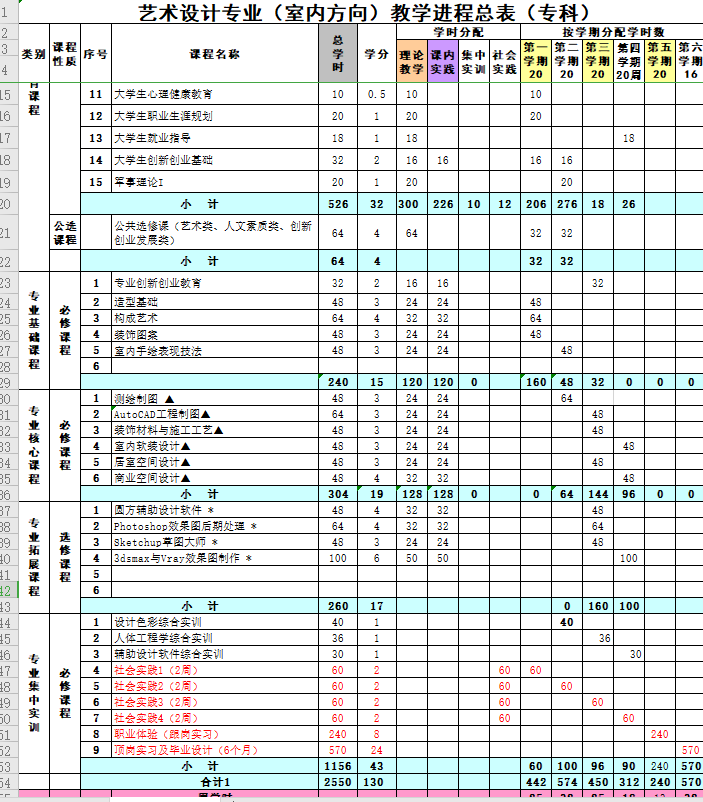 所属专业大类（代码）所属专业类（代码）对应行业（代码）主要职业类别（代码）主要岗位类别（或技术领域）职业资格证书或技能等级证书举例650165010118907482装饰设计已取消就业岗位典型工作任务职业能力要求专业知识要求绘图员1.解读设计手稿信息2.方案文本绘制及装订3.施工图绘制4.相关部门沟通、协调1.较强的交流沟通能力2.较强应变及抗压能力3.较强的创新工作能力1.人体工程学，2.测绘制图，3.AutoCAD工程制图，4. 3dsmax与Vray效果图制作5.Photoshop效果图后期处理  6.室内设计原理 设计员1.解读设计要求与现场情况；2.运用设计原理进行方案设计；3.方案设计进行手绘表现；4.安排实施技术方案5.相关部门沟通、协调；1.较强的交流沟通能力2.较强的组织协调能力3.较强应变及抗压能力4.较强的业务工作能力5.一定的创新意识1.人体工程学，2.测绘制图3.室内手绘表现技法 4．室内设计原理  5.装饰材料与施工工艺    6.家具与陈设  7..居室空间设计  8.商业购物空间设计 9.办公空间设计  10.餐饮空间设计。施工管理熟读施工图2.熟悉工程材料3.掌握工艺流程4.熟悉工程管理5.相关部门沟通、协调6.对施工项目进行过程记录、监控与管理；7.对施工项目进行造价控制；1.较强的交流沟通能力2.较强的组织协调能力3.较强应变及抗压能力4.较强的业务工作能力5.一定的创新意识1.人体工程学2.测绘制图3.室内设计原理 4.装饰材料与施工工艺      5.居室空间设计  6.商业购物空间设计  7.办公空间设计 8.餐饮空间设计类型类型基本要求素质政治素质爱党爱国，践行社会主义核心价值观和民族自豪感。遵纪守法。具有社会责任感和参与意识。素质思想素质正确的人生观、价值观、就业观，具备从事和献身设计事业，终生学习的专业思想，有一定的创业意识和环境保护意识素质道德素质诚实守信、谦虚谨慎、吃苦耐劳，重视承诺、严以律己、宽以待人素质职业素质刻苦钻研、精益求精、爱岗敬业、积极进取，勤于思考、善于动手、善于沟通、团结协作、严谨务实，具有职业生涯规划意识和创新精神。素质文化素养具备良好的人文素养和科学素养素质礼仪素养具备良好的公共礼仪，待人接物有礼貌，与社会、自然和谐共处。素质审美素质具备良好的审美能力，色觉敏锐，空间感强，懂得发现美、认识美和创造美素质心理素质乐观、自信、心态平和、宽容礼让、百折不挠，“自尊、自重、自立、自强”素质身体素质身体健康，具有一两项运动技能，具有良好的生活习惯和自我管理能力。类型基本要求知识1.具有本专业所需的文化基础知识。2.英语应用能力达到学院规定的相应要求。3.计算机基础应用能力达到学院规定的相应要求。4.本专业计算机艺术设计软件考核达标。5.掌握室内设计所必需的基础理论知识。6.掌握室内设计所必需的专业知识和技能，包括设计程序与方法、施工工艺等。7.掌握室内设计施工管理的基本理论知识。8.开拓知识面，了解与室内设计相关的新知识、新材料、新工艺，以及相关的边缘学科知识和传统文化知识。9．掌握一些综合性、超前性的知识。室内设计是集文化、艺术、建筑、环境于一体的综合学科，必须及时了解新的设计观念、新的科学技术，并能与时尚等方面的知识结合运用。类型类型基本要求能力专业能力具有较强的图形思维和空间想象能力。2.具有一定的艺术设计素养和鉴赏能力。3.有较强的识图和绘图能力，尤其是绘制施工图的能力。4.具有准确运用材料和施工的能力。5.具有徒手绘制效果图和运用计算机绘制效果图的能力。6.具有装饰装修设计及管理的能力。7.具有快速获取与筛选信息的能力。8.具有一定的室内设计工程施工管理的能力能力方法能力1.具备自我学习能力2.具备信息处理能力3.具备数字应用能力能力社会能力1.具备与人交流能力2.具备与人合作能力3.具备解决问题能力4.具备革新创新能力5.具备外语应用能力一级模块二级模块科目课程基本职业素质模块课程公共素质模块课程实用英语1、实用英语、计算机基础、毛泽东思想与中国特色社会主义理论体系概论、形势与政策、思想道德修养与法律基础、体育与健康1、体育与健康2、写作与交流、礼仪与修养、大学生心理健康教育、大学生职业生涯规划、大学生就业指导、大学生创新创业基础、军事理论I。基本职业素质模块课程专业基本素质模块课程测绘制图、设计基础（素描、装饰图案、构成艺术）、AutoCAD工程制图、室内手绘表现技法、3dsmax与Vray效果图制作、Photoshop效果图后期处理、室内设计原理中心教学模块课程专业核心模块居室空间设计，餐饮空间设计，装饰材料与施工工艺、软装设计，家具与陈设中心教学模块课程专业实训模块项目设计实践、职业体验（跟岗实习）、顶岗实习及毕业设计职业定位岗位实习模块课程职业定位专项实训模块课程职业生涯规划专题讲座、就业指导专题讲座、顶岗实习、毕业设计（论文）及答辩序号专业课程名称主要教学内容1室内设计原理家庭居室、宾馆、商场、公共娱乐场所等室内设计的理论知识，了解室内设计的构思与技法以及效果图的表现方法。室内设计的专题设计—家居空间设计.2空间设计从“理论——实训——创作一体化”教学中，基本掌握居室空间设计最新的设计理念、知识、方法、技术、工艺，能综合运用学过的专业基 础知识，独立完成系列化居室空间设计与施工管理工作，设计的图纸规范、标准，达到投标要求，设计方案具有独创性、潮流性和可实施性。居室空、餐饮空间，酒店空间设计的主要设计风格。以及空间组织与界面处理。3测绘制图学习制图的方法、规范及标准，掌握装饰施工平面图、立面图、剖面图，以及局部大样图、轴测图、节点图的绘制方法。室内空间测量。平面图、立面图、剖面图绘制。节点大样图绘制。施工图绘制4AUTOCAD 工程制图能够较熟练地掌握操作技巧和多软件的综合运用技术，并结合相关课程进行效果表现。绘制室内装饰工程的施工方案，包含平面图、立面图、剖面图、节点大样图。53DS.Max与VRAY效果图制作能够较熟练地掌握操作技巧和多软件的综合运用技术，并结合相关课程进行效果表现。软件基础知识，绘制中式卧室效果图，绘制复式客厅效果图，绘制厨房效果图，绘制卫生间效果图，绘制办公室效果图。6PHOTOSHOP效果图后期处理能够较熟练地掌握操作技巧和多软件的综合运用技术，并结合相关课程进行效果表现。软件基础，平面布置图后期处理，别墅效果图后期处理，店面文字制作，店面制作，鸟瞰效果图后期处理，小区规划图后期处理。7室内软装设计了解家具设计基本知识，家具构成形式、制造工艺及家具发展的沿革。要求学生掌握家具设计的原理、熟悉各种家具形式与风格、家具与环境、家具与人的关系以及材料工艺的运用。要求学生应用CAD、3dsmax软件进行设计。家具设计与人体工程学的关系；家具与室内空间的关系；陈设设计的风格；软装搭配技巧。8装饰材料与施工工艺装饰材料的种类和应用；重点学习石材、木材、涂料、陶瓷、玻璃、石膏；地面工程、门窗工程、天棚工程、墙面装饰工程、涂料工程的施工工艺。学年学期教学周数教学时数理论教学及课内实践理论教学及课内实践理论教学及课内实践理论教学及课内实践实践教学实践教学复习考试周数顶岗实习毕业设计周数备    注学年学期教学周数教学时数理论学时周数课内实践周数集中实训    周数复习考试周数顶岗实习毕业设计周数备    注一118442212623086522218574286628886522二11839619881981060222183281648 164106022三118240000000224021657000000                                                                                                                                                         0257020合计合计1062550860288803225081281020课程类别学时数学分类别小计百分比百分比备注通识必选5263259021%24%通识公选6445903%24%专业基础240159109%36%专业核心3041991012%36%专业拓展2761791011%36%专业综合实训9039104%36%实习社会实践240810509%40%实习职业体验240810509%40%实习顶岗实习57024105022%40%合计25501302550100%100%	学年学期教学       周数安排一一二二三三合计备注	学年学期教学       周数安排123456合计备注理论与实践课程教学1616161677集中实训2226社会实践1616轮岗实训顶岗实习与毕业设计1616军训22成绩考核1111116其他阶段时间要求实习环境（资质）要求实习方式评价方式造型基础技能综合实训第二学期掌握室内外环境的造型结构特点。校外采风校外实践考查室内基础技能综合实训第三学期通过校外实训，掌握室内基础技能的综合应用校外实习基地校外实践考查室内专业技能综合实训第四学期通过校外实训，掌握室内专业技能的综合应用校外实习基地校外实践考查职业体验第五学期通过职业体验，了解不同岗位的职业技能的能力校外实习基地校外实践考查毕业综合顶岗实习第六学期要求学生在实习过程中根据工作任务完成相应岗位的技能要求。校外实习基地顶岗考查序号活动内容活动地点开展时间参加对象举行方式培养能力1班级文化节各专业实验室第一学期大一学生、部分高年级学生讲座与讨论学习专业技能的方法；适应大学新生的校园生活能力2大学生辩论赛学术报告厅第二学期各班级辩论式调节大学生的情绪,满足其个性发展需要,激励他们更好更快地成才3校运动会田径运动场第一学期全体学生比赛锻炼身体，活跃校园气氛，培养学生的集体观念、团结合作的精神4专业专题讲座学术报告厅2-3场/年时间待定全体学生讲座提高专业知识，了解企业对专业的需求5专业技能比赛各专业实验室第三学期大二学生比赛专业技能规范操作能力；技能竞赛能力6优秀毕业生典型就业、创业事例介绍院学术报告厅第四学期全体学生讲座学习专业的信心与恒心；就业和创业方法与能力素质要求教师类型基本要求专业要求专业带头人1.职业素质高，责任心强，熟悉海南室内行业发展情况，有一定知名度和行业影响力2.教育理念先进，思维活跃，视野开阔，善于学习总结，勇于开拓创新3.具有副高及以上专业技术资格，双师素质，从事高校室内教学工作或本行业技术研发或管理工作8年以上，教学能力强4.有较强的组织管理能力和沟通协调能力，能带领专业团队开展专业和课程建设1.知识面广，专业基础扎实，了解国内外室内行业企业发展趋势，熟悉海南室内行业企业要求，能准确把握室内专业技术发展方向2.具有丰富的企业工作经验，担任过企业生产或技术主管以上职务，或研发项目主持人或作为主要完成人做出较大贡献，研究成果突出专业骨干教师1.职业素质高，责任心强，具备国家职业技能鉴定考评员资格，熟悉室内行业情况2.教育理念先进，对专业有一定的见解3.具有中级以上专业技术资格，双师素质，从事教学工作5年以上，教学能力强4.有一定组织协调能力，能带领课程团队开展课程建设工作1.专业基础扎实，知识面广，能紧跟室内专业发展方向2.具有丰富的企业一线工作经验3.具有将企业实际工作任务转化为课程的项目化教学内容的能力4.能负责本专业核心课程的开发和实施工作专业教师1.职业素质高，责任心强2.职教理念先进，知识面广，具有双师素质3.具有一定的教育教学能力4.具有一定组织协调和沟通能力1.具有扎实的专业基础2.具有2年以上的企业工作经历3.能参与本专业的课程开发与实施工作素质教育课程教师1.具有良好的思想道德素质和文化素质2.职教理念先进，责任心强，具有较强的协调沟通与组织能力3.专业对口1.熟悉本专业人才培养目标2.了解本专业毕业生工作岗位，工作内容及工作特点3.了解本专业学生特点和思想动态班导师1.理解并认同先进的职业教育理念，责任心强2.掌握基本的教育心理学、学校管理、学生管理知识3.具有一定的教育教学能力4.具有一定组织协调和沟通能力1.了解本专业技术发展应用情况，熟悉本专业人才培养方案和课程标准2.能参与课程建设和专业入门教育、顶岗实习管理等工作素质要求教师类型基本要求专业要求兼职专业带头人1.热心职业教育，具有先进的职业教育理念、行业企业背景和较高的行业企业影响力2.熟悉海南室内行业情况和发展动态2.本科以上学历，具有高级职称3.有较强的事业心和责任感，踏实肯干4.有较强的沟通协调能力，能指导专业团队建设和课程建设1.具有扎实的专业理论知识和丰富的实践经验，专业技术水平高，社会资源丰富2.主持过本专业相关项目研究或技术攻关或技术创新，成果显著3.能主持或指导开展专业建设、课程开发、实训基地建设等4.能带领和指导专业教师提高实践能力兼职专业骨干教师1.热心职业教育，企业技术骨干或能工巧匠2.具有中级以上专业技术资格或具有高级以上职业资格1.具有丰富的企业一线技术管理经验，专业能力强，技术娴熟3.具有将企业实际工作任务转化为课程的项目化教学内容的能力，能参与指导校内外实训条件建设3.能承担本专业核心课程的开发和教学4.仍然在生产第一线工作兼职教师1.热心职业教育，本科以上学历或企业技术骨干、能工巧匠2.具有中级以上专业技术资格或具有中级以上职业资格1.具有丰富的室内企业经营、管理经验2.有一定教学能力，能承担专业实践课程的教学任务3.仍然在生产第一线工作兼职辅导员1. 热心教育事业，道德品质优秀，作风正派，身心健康，成就显著，能作为学生学习楷模2.具有较强的组织管理能力、语言表达能力和文字写作能力1.了解本专业技术发展与应用情况2.每年举办讲座，教育学生树立正确的世界观、人生观、学习观和就业观2.在本职岗位上有突出成就序号名称主要实验实训项目主要设备1专业制图室施工图与方案制作专业绘图桌、手工器材2专业机房专业制图电脑3专业画室设计基础训练画板、画架、画桌序号实训基地名称实训基地建设方式实训项目1海南盛星装饰工程有限公司企业建设室内设计、工程监理等2海南捷诚装饰工程有限公司企业建设室内设计、工程监理等3海南丽家装饰工程有限公司企业建设室内设计、工程监理等4海南美克美装饰工程有限公司企业建设室内设计、工程监理等6海南维意家具定制公司企业建设室内设计、家具定制